When providing client with a COVID-19 home test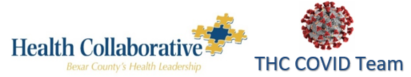 A San Antonio Community Health Worker guide Provide client with video instruction guide in their preferred languageAdvise client on how to order additional tests on www.covidtests.gov OR assist client by ordering for them, with their permission.Educate clients with health insurance about opportunity to order free tests from the pharmacy each month. Request COVID-19 tests from the pharmacist OR place free order on CVS.com or Walgreens.com. Have insurance information available.Health plans are required to cover a maximum of eight (8) at-home COVID-19 tests without a prescription. This is available for each person on the health plan. For at-home COVID-19 test kits that contain two (2) tests per kit, a maximum of four (4) kits every 30 days are covered.If you purchase an over-the-counter COVID-19 test from a pharmacy, store, or online retailer and are charged for your test, keep your receipt and submit a claim to your insurance company for reimbursement.If a client tests positive,Refer to their doctor for guidanceTreatment is now available for ages 12+, but it must be prescribed right away. In November 2022, the CDC reported on a real-world study that showed adults who took Paxlovid within five days of a COVID-19 diagnosis had a 51% lower hospitalization rate within the next 30 days than those who were not given the drug.If uninsured, they can receive testing & treatment services at CentroMed Palo Alto at no-cost.Advise them to stay home and wear a mask around others. Call close contacts they may have exposed.People with COVID-19 can transmit it to others. Isolating at home helps keep other people fromgetting sick. You should isolate regardless of your vaccination status. If a vaccinated person gets COVID-19, they can still transmit the infection to others, but being vaccinated for COVID-19 makes them much less likely to be hospitalized or die from COVID-19. VIDEO INSTRUCTION GUIDES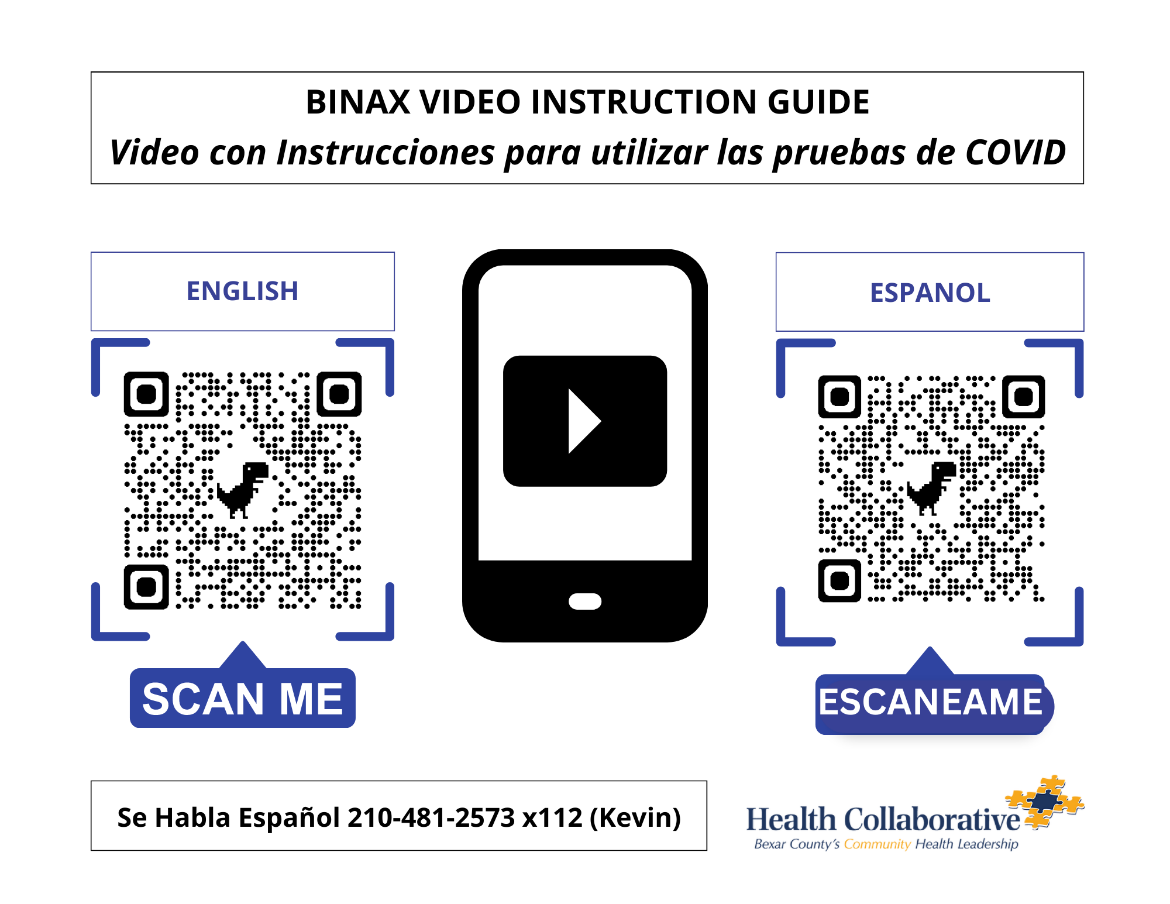 